DescriptionDate et lieux de la formation1 journée.De 9h à 12h30 et 14h à 17h30, soit 7 heures de formation.A la Manufacture des tabacs, 10 bis Bd de Stalingrad - NantesObjectifs de formationObjectif 1Sous objectifSous objectifSous objectifObjectif 2Sous objectifSous objectifSous objectifObjectif 3Sous objectifSous objectifSous objectifProgramme de la formationFormateurPrixPrérequis / PositionnementPublics Modalités pédagogiquesMéthode d’évaluation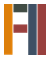 Intitulé du Programme Type